                                         ANDALUSIA (5 giorni in aereo)Storia, arte e natura, in queste tre parole è concentrata l’essenza di  una delle regioni turisticamente più importanti in Europa. Siviglia con la Giralda o Granada con la Alhambra sono solamente due dei gioielli di questa splendida regione!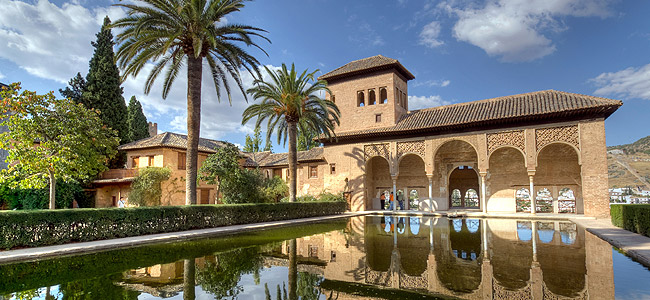 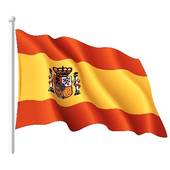 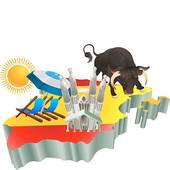 1° Giorno –  ROMA/MALAGA/GRANADAAppuntamento dei partecipanti all’aeroporto di Roma Fiumicino, partenze internazionali incontro con un  un ns. rappresentante per il disbrigo delle formalità di imbarco.Partenza per Malaga con volo Alitalia  delle ore 14,30 arrivo previsto a Malaga alle ore 17,10. Incontro con il pullman e trasferimento in hotel a Granada. Sistemazione nelle camere riservate.Cena e pernottamento.2° Giorno – GRANADAPrima colazione a buffet in hotel. Mattina dedicata alla visita guidata del complesso dell’ALHAMBRA E GENERALIFE E CAPPELLA (PRENOTAZIONE  ED INGRESSO INCLUSO), uno dei più grandi complessi architettonici dell’arte araba. Piccola città reale, fortificata, sulla cime di una collina che domina da 150 metri la città, è l’unico edificio arabo giunto intanto fino al giorno d’oggi. La parte più antica dell’Alhambra è l’Alcazaba, costruita nel 1200 come prima fortificazione, ricca di torri tra le quali spunta la colossale Torre de la Vela che racchiude una campana del 1773 che suona ad ogni ora della notte per regolare la distribuzione dell’acqua nelle campagne e per 36 ore di seguito nel giorno dell’anniversario della riconquista di Granada (2 gennaio). Gli edifici noti con il nome di Alhambra sono quelli destinati come sede e residenza dei Reali. Di notevole importanza i vari patii tra cui ricordiamo il Patio de los Leones circondato da 124 finissime colonnine. Altro importante palazzo del complesso è quello del Generalife, residenza di campagna dei re arabi la cui fama è legata allo splendore dei suoi giardini andalusi che si stagliano sullo sfondo delle cime della Sierra Nevada. Pranzo libero.Pomeriggio proseguimento della visita con i docenti accompagnatori: Corral del Carbon (INGRESSO INCLUSO) antico mercato di grano e caravanserraglio arabo, trasformato in epoca cristiana in teatro popolare e spazio per la pesa pubblica del carbone da cui prende il nome. Attualmente è sede del mercato di prodotti artigianali. Casa de los Tiros (INGRESSO INCLUSO) un palazzo mudejar nel 1500 la cui facciata è ornata da statue di personaggi mitologici. La Cattedrale e Cappella Reale  (PRENOTAZIONE INCLUSA) costruita tra il 1500 ed il 1700, è un grandioso ed armonioso complesso ricco di stili architettonici diversi. La cappella maggiore sintetizza la grandezza di questo edificio. La sua cupola è decorata con vetrate di grande bellezza, insieme a sculture e dipinti di Alonso Cano. Presenta tre porte particolarmente belle: quella dell’Ecce Homo, quella di San Jerónimo e quella del Perdono, quest’ultima con eccellenti bassorilievi raffiguranti la Fede e la Giustizia. Visita del quartiere dell’Albaicin, vero e priorio rifugio dei Mori dopo la conquista cristiana ricco di case in stile arabo con finestre bifore ed archi moreschi, decorazioni in azulejos e stucchi geometrici. Cena e pernottamento in hotel.3° Giorno – GRANADA/CORDOBA/SIVIGLIAPrima colazione a buffet in hotel. Sistemazione in pullman gt e partenza per Cordoba.Mattina dedicata alla visita guidata di CORDOBA MUSULMANA & CRISTIANA: la Mezquita (prenotazione  ed ingresso incluso), più vasta moschea del mondo dopo la Caabah della Mecca, iniziata dal primo califfo ommiade Abd-er-Rahman I sui resti della chiesa visigota di San Vincenzo, venne arricchita nel corso dei secoli dai potenti della terra ed in primo luogo dall’imperatore di Costantinopoli, che inviò a Cordova le colonne di marmo prezioso. Dopo la conquista cristiana la moschea fu consacrata all’Assunta. Nel 1500 parte della costruzione venne distrutta per la realizzazione della cattedrale barocca nota come Crucero che si erge quasi al centro della Moschea. L’interno della struttura ricorda una foresta di colonne (850 in totali) in granito, diaspro ed altri marmi preziosi. Ancora visitabile la Qibla, il muro di fondo dove i fedeli pregavano rivolti in direzione de la Mecca, ornata di iscrizioni inneggianti ad Allah. Proseguimento in direzione del Ponte Romano, costruito originariamente dall’Imperatore Augusto, assume la sua forma attuale in epoca araba con la costruzione della Puerta del Puente e della pittoresca Torre di Calahorra, piccola fortezza araba merlata. Dal ponte è possibile ammirare i vecchi mulini arabi che si ergono in mezzo al fiume. Visita dell’Alcazar de los Reyes Cristianos (INGRESSO INCLUSO), un palazzo-fortezza eretto nel 1328 come residenza dei Re Cattolici. Alla fine del 1400 divenne sede dell’Inquisizione e del Santo Uffizio, per divenire poi carcere civile e infine militare. Possiede magnifici giardini, come il Paseo de los Reyes, in cui si trovano le statue di tutti i re legati all'Alcázar. Dichiarato Monumento Storico nel 1931, integra la zona iscritta nell'elenco del Patrimonio Mondiale dall'UNESCO nel 1994. Sistemazione in pullman e visita agli scavi della Medina Azahara (INGRESSO INCLUSO), un immenso palazzo eretto nel 936 dal califfo Abd-er-Rahman III per la sua favorita Azahara ed ingrandito successivamente come sede della corte. Annoverava 4300 colonne di marmi preziosi e poteva ospitare fino a 12000 persone. Andò distrutto nel 1010 alla caduta del Califfato di Cordoba e ricostruito in parte nei secoli successivi. Gli scavi attuali hanno riportato alla luce la moschea e parte della doppia cinta di mura. Pranzo libero.Pomeriggio proseguimento della visita della città con i docenti accompagnatori: Il  ghetto ebraico, le cui torri merlate sono collegate da un arco; Calle Judios, una stradicciola che conduce al piccolo Zoco o mercato circondato dalle botteghe artigiane; Piazza Tiberiade con la statua dedicata a Mosè Maimonide autore dell’opera “Guida dei perplessi”, il più rilevante trattato di teologia, medicina e filosofia che lo hanno reso uno dei più grandi pensatori  del giudaismo sefardita; Las Bulas; La Sinagoga costruita in stile moresco da Isaq Moheb nel 1315, è al giorno d’oggi una delle tre sole sinagoghe ancora esistenti in Spagna dai tempi precedenti all'epoca dell'espulsione del 1492 – INGRESSO INCLUSO,  etc.)Pomeriggio proseguimento per Siviglia.Trasferimento in hotel e sistemazione nelle camere riservate.Cena e pernottamento.4° Giorno - SIVIGLIAPrima colazione a buffet in hotel. Mattina dedicata alla visita della città con la guida: Detta “la città della grazia” per i raffinatissimi monumenti arabi e cristiani e per la vivacità delle sue tradizioni e delle sue feste: Plaza del Triumfo; il Palacio Arzobispal; la Cattedrale tardo-gotica costruita sul sito della Grande Moschea di cui rimane l’antico Patio de los Narajos piantato ad aranci e ornato di una fontana – INGRESSO INCLUSO; il minareto della Giralda, uno dei più colossali ed eleganti minareti Arabi; la Cappella Reale dedicata alla Virgen de los Reyes patrona della città; Barrio di Santa Cruz, chiuso tra Alcazar e Cattedrale, era il ghetto arabo ricco di viuzze disposte in modo da ostacolar il passaggio dei raggi solari e rimanere luminoso grazie alla colorazione bianca-calce delle abitazioni; Plaza de la Virgen de los Reyes; Plaza de Santa Cruz; Museo de la Plaza de Toros – ingresso incluso; etc.).Pranzo libero.Pomeriggio proseguimento della visita della città con i docenti accompagnatori: l’Alcazar (INGRESSO INCLUSO), iniziato sui resti della fortezza romana, subito dopo la conquista araba, venne ingrandito con la costruzione della dimora degli emiri e delle fortificazioni. Altri lavori di ingrandimento si susseguirono fino al sec XVIII quando terremoti ed incendi distrussero gran parte dell’edificio. Di notevole importanza il Patio de las Doncellas capolavoro dell’arte arabo-andalusa decorato con ceramiche “azulejos” trecentesche e soffitti policromi. La fortezza è circondata da splendidi giardini a terrazze piantati a aranci e palme,all’ingresso la Fontana del Mercurio ed a seguire i giardini moreschi dell’imperatore de Las Damas ornati a viali di piastrelli in cotto ed a zampilli di fontanelle – Al termine delle visite, rientro in hotel.Cena e pernottamento in hotel.5° Giorno – SIVIGLIA/MALAGA/ROMAPrima colazione a buffet in hotel. Mattina sistemazione in pullman e partenza per Malaga.Visita di Malaga con i docenti accompagnatori: il Museo Picasso (PRENOTAZIONE INCLUSA); l’Alcazaba, maggiore monumento arabo nella città, venne costruito sui resti fenici e romani per essere l’ultimo baluardo della difesa moresca;  il Teatro Romano; il Museo Archeologico; il Castello di Gibralfaro, enorme opera difensiva di origine fenicia ricostruita nella sua forma attuale dal re arabo Yusuf I; il Paseo de la Alameda che collega i quartieri occidentali al porto ed al centro storico, il Parque ricco di palme e piante tropicali; la Cattedrale in stile Rinascimentale Andaluso, il Museo delle Belle Arti, Plaza de la Merced; etc.Pranzo libero.Al termine, trasferimento in pullman GT all'aeroporto di Malaga partenze internazionali, disbrigo delle formalità d'imbarco e partenza per Roma con volo di linea Alitalia delle ore 18,00. Arrivo previsto a Roma alle ore 20,30LA QUOTA COMPRENDE:Viaggio aereo di linea Alitalia AZ90/AZ91 ROMA/MALAGA/ROMA in classe economica.Tasse aeroportuali, italiane e spagnole (aggiornate al 24/01/2017)Trasferimento Istituto/Aertoporto/Istituto.N. 1 BAGAGLIO DA STIVA DA 23 KG + 1 BAGAGLIO A MANO DA 8 KG per Volo di lineaNS ASSISTENZA IN AEROPORTO ALLA PARTENZA DA ROMAPULLMAN GRAN TURISMO AL SEGUITO DEL GRUPPO PER TUTTE LE ESCURSIONI COME DA PROGRAMMA (INCLUSE SPESE AUTISTA, BENZINA, PEDAGGI AUTOSTRADALI)Sistemazione in hotel 3***centrale a Siviglia 4**** centrale a Granada in camere 2/3/4 letti per gli studenti  con servizi privati.Trattamento di mezza pensione come da programma, dalla cena del primo giorno alla colazione del quinto giorno COLAZIONE INTERNAZIONALE E CENE A BUFFET (ACQUA INCLUSA AI PASTI)N.B. PARTICOLARE ATTENZIONE NELLA SCELTA DEI MENU’ PER ALUNNI/DOCENTI CON PROBLEMATICHE ALIMENTARI DI TIPO RELIGIOSO, INTOLLERANZE, ALLERGIE, CELIACHIA, VEGETARIANI. N. 1 VISITA GUIDATA DI MEZZA GIORNATA A SIVIGLIA N. 1 VISITA GUIDATA DI MEZZA GIORNATA A CORDOBAVISITA GUIDATA ALHAMBRA E GENERALIFE AL (1 GUIDA OGNI 30 PERSONE)PRENOTAZIONE AL MUSEO PICASSO DI MALAGAPRENOTAZIONE ALL’ALCAZAR DI MALAGAPRENOTAZIONE ED INGRESSO ALLA CATTEDRALE DI SIVIGLIAPRENOTAZIONE ED INGRESSO ALL’ALCAZAR DI SIVIGLIA PRENOTAZIONE ED INGRESSO ALLA MOSCHEA DI CORDOBA PRENOTAZIONE ED INGRESSO ALLA SINAGOGA DI CORDOBAPRENOTAZIONE ED INGRESSO ALLA MEDINA AZAHARA A CORDOBAPRENOTAZIONE ED INGRESSO ALL’ALCAZAR DE LOS REYES CRISTIANOS DI CORDOBAPRENOTAZIONE ED INGRESSO AL CORRAL DEL CARBON DI GRANADAPRENOTAZIONE ED INGRESSO ALLA CASA DE LOS TIROS DI GRANADAPRENOTAZIONE  ALLA CATTEDRALE DI GRANADAPRENOTAZIONE  ED INGRESSO AL COMPLESSO DELL’ALHAMBRA Y GENERALIFE SERVIZIO DI PRENOTAZIONE A MUSEI E MONUMENTI PER OTTENERE LA RIDUZIONE PER SCOLARESCHE.NS ASSISTENZA TELEFONICA 24H24 CON LINEA DI CELLULARE DEDICATAMATERIALE ILLUSTRATIVO ED INFORMATIVO PER I DOCENTI ACCOMPAGNATORI.RIDUZIONE DEL 10% SULLA QUOTA DI PARTECIPAZIONE PER FRATELLI PARTECIPANTI A VIAGGI ORGANIZZATI DALLA NS AGENZIARIDUZIONE DEL 20% SULLA QUOTA DI PARTECIPAZIONE PER ALUNNI DIVERSAMENTE ABILI PARTECIPANTI AL VIAGGIO.AGENZIA DI VIAGGI ASSOCIATA FIAVETAGENZIA DI VIAGGI ISCRITTA CONSIP E AVCPAGENZIA IN POSSESSO DELLA CERTIFICAZIONE DI QUALITA’ ISO 9001IVA, tasse e percentuali di servizio.*************ASSICURAZIONI*************Assicurazione “Garanzia Rischi Zero”, copre le maggiori spese sostenute a seguito di eventi fortuiti, eventi socio-politici (scioperi nazionali, guerre, atti terroristici, colpi di stato, etc.) e eventi atmosferici catastrofici (non prevedibili al momento della prenotazione del viaggio).GARANZIA ANNULLAMENTO CARENZE SCOLASTICHE (OVE LO STUDENTE SIA OBBLIGATO A FREQUENTARE CORSI DI RECUPERO CONCOMITANTI CON LE DATE DEL VIAGGIO PRENOTATO).Rimborso parziale della quota di partecipazione per interruzione viaggio causa rientro sanitario anticipato.Assicurazione School Experience UNIPOL per gli infortuni di viaggio (massimale € 50.000,00)Assicurazione School Experience UNIPOL medico/sanitaria NO STOP (24 ore su 24).Assicurazione School Experience UNIPOL per furto, danni e smarrimento bagaglio.RIMBORSO ANTICIPI DI DENARO A FAVORE DEI DOCENTI (in caso di spese mediche sostenute a favore o per conto dello studente accompagnato).GARANZIA RESPONSABILITA’ CIVILE PER I DOCENTI ACCOMPAGNATORI (la garanzia assicura le responsabilità dei Docenti accompagnatori in conseguenza all’obbligo di vigilanza sull’operato degli Studenti, sono altresì comprese la responsabilità civile ai sensi di legge dei docenti e degli studenti, per i danni che i medesimi possono involontariamente cagionare a terzi durante il viaggio d’istruzione (massimale € 1.800.000,00) – GARANZIA IN CULPA VIGILANDO.Assicurazione UNIPOL GRANDI RISCHI per la responsabilità civile CCV € 31.500.000,00 (estesa a docenti ed alunni).Assicurazione UNIPOL GRANDI RISCHI per danni a terzi,  € 31.500.000,00 (estesa a docenti ed alunni).Assicurazione contro Annullamento del viaggio senza franchigia, sino al costo totale del viaggio, a seguito di malattia, infortunio o decesso dell’assicurato. Effetti e delimitazioni sono elencati nel libretto condizioni di polizza che sarà consegnato al capogruppo.SERVIZIO DI PASSAPORTO SANITARIOFondo garanzia.Per quant’altro non meglio esposto vale quanto citato alla voce condizioni generali di contratto di vendita di pacchetti turistici indicate sul nostro  depliant Miti & Mete di Gioventù 2016/2017.LA QUOTA NON COMPRENDE: gli extra in genere, le bevande, gli ingressi, i pasti non menzionati, eventuali cauzioni richieste dagli hotel e tutto quanto non chiaramente espresso nel programma.HOTEL PREVISTI:4**** superiore a Siviglia  HOTEL Alcora o similare .4**** centrale a Granada HOTEL Gran Luna o similare.N.B. Gli alberghi richiederanno all’arrivo del gruppo, una cauzione pari ad € 20,00 p.p., che restituirà alla partenza se non si sono verificati danni. DOCUMENTI NECESSARI PER L’ESPATRIOCITTADINI ITALIANI:È obbligatorio essere in possesso ESCLUSIVAMENTE della carta d'identità valida per l’espatrio o del passaporto personale;per i minori di anni 14 al documento personale, in virtù delle modifiche alla legge 1185/67 apportate con D.L. del 25.11.2009, deve essere OBBLIGATORIAMENTE allegata una DICHIARAZIONE DI AFFIDO da parte di entrambi i genitori o di chi ne esercita la potestà a favore dell'accompagnatore del minore, da richiedersi presso la Questura di appartenenza. Nella dichiarazione, trattandosi di gruppi scolastici, viene richiesto di indicare accanto al nominativo dell'incaricato designato la specifica "Accompagnatore Istituto Rosmini per evitare che eventuali cambi dell'ultimo momento possano causare disagi alla partenza.CITTADINI STRANIERI:I cittadini di altra nazionalità sono pregati di rivolgersi presso le proprie ambasciate o consolati.Validità:  MARZO/APRILE  2017 (escluse feste e ponti italiane e spagnole) – il programma indicato ha valore di preventivo, nessuna prenotazione è stata effettuata (salvo diversa indicazione).									Il Dirigente Scolastico									(Giuseppe Fusacchia)Firma autografa sostituita a mezzo stampa ai sensi dell’art. 3,  comma 2 del D.lgs n. 39/93